Szentendrei Közös Önkormányzati Hivatal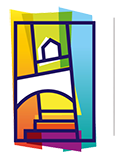 Hatósági Iroda2000 Szentendre, Városház tér 3.Tel: +36 26 300 407E-mail: ugyfelszolgalat@szentendre.hu
Tárgy: Rendkívüli települési támogatásokTisztelt Polgárok!Szentendre Város Önkormányzat Képviselő- testülete a város területén lakóhellyel, vagy tartózkodási hellyel rendelkező szentendrei lakos, illetve a városban bejelentett lakóhellyel nem rendelkező hajléktalan személy részére szociális ellátást nyújt.Az ellátások formanyomtatványon igényelhetők, melyek beszerezhetők személyesen a Szentendrei Közös Önkormányzati Hivatalban, vagy letölthetők a város hivatalos honlapjáról. (www.szentendre.hu)Az alábbiakban az eseti jelleggel adható rendkívüli települési támogatásra, és a temetéshez nyújtható támogatásra vonatkozó leggyakoribb kérdéseket gyűjtöttük össze.Rendkívüli települési támogatás (eseti, eseti nevelési)1. Mikor vagyok jogosult az eseti jelleggel igényelhető települési támogatásra?Amennyiben létfenntartást veszélyeztető rendkívüli élethelyzetbe került és az Ön családjában az egy főre jutó havi jövedelem nem haladja meg a 37.050 forintot (egyedül élő esetében a 42.750 forintot) abban az esetben jogosult rendkívüli települési támogatásra.2. Mit jelent a létfenntartást veszélyeztető rendkívüli élethelyzet?A létfenntartást veszélyeztető rendkívüli élethelyzetnek kell tekinteni, ha a kérelmező- váratlan betegség, baleset, orvosi kezelés miatt jelentős jövedelem-kiesést szenved;- bűncselekmény sértettjeként anyagi segítségre szorul;- válsághelyzetben lévő várandós anya, aki a segélyt gyermekének megtartása érdekében igényli;- a segélyt iskoláztatáshoz, a gyermek fogadásának előkészítéséhez, a nevelésbe vett gyermek családjával való kapcsolattartáshoz, a gyermek családba való visszakerülésének elősegítéséhez kapcsolódó kiadásokhoz igényli;- létfenntartása, megélhetése valamilyen egyéb előre nem látható esemény, elemi kár miatt – önhibáján kívül – veszélyeztetve van, jövedelem-kiesése, váratlan többlet kiadása keletkezik stb.3. Milyen dokumentumokat kell a kérelemhez mellékelnem?A kérelmező és a családban élők jövedelemigazolását és vagyonnyilatkozatát.4. Mekkora összegű támogatásra számíthatok?A támogatás megállapítható legmagasabb összege 20.000 Ft, kiskorú gyereket nevelő család esetében gyermekenként 20.000 Ft.5. Amennyiben megfelelek a feltételeknek, milyen gyakran élhetek ezzel a támogatással?A támogatás összege évente maximum 36.000 Ft, kiskorú gyereket nevelő családban 36.000 Ft/ gyermek erejéig tudja igénybe venni.Rendkívüli települési támogatás temetéshez1. Mikor vagyok jogosult temetéshez nyújtható támogatásra?Amennyiben Ön az elhunyt személy eltemettetéséről gondoskodott, és a családjában az egy főre jutó havi jövedelem nem haladja meg a 37.050 forintot (egyedül élő esetében a 42.750 forintot) abban az esetben jogosult a támogatásra.2. Milyen dokumentumokat kell a kérelemhez mellékelnem?- a kérelmező és családjának jövedelemigazolását és vagyonnyilatkozatát- az elhunyt és a kérelmező közti hozzátartozói viszony igazolását,- az eltemetett személy halotti anyakönyvi kivonatát,- a temetés költségeit igazoló számlát.3. Mekkora összegű támogatásra számíthatok?A támogatás összege a helyben szokásos, legolcsóbb temetés költségének 10%-a. Ennek összege 2018-ban bruttó 150.000 Ft, vagyis a temetési segély összege jelenleg 15.000 Ft.4. Van-e lehetőség arra, hogy temetés előtt megkapjam a támogatást, ha nincs elég pénzem a kifizetéshez?Sajnos erre nincs lehetőség, mivel a kérelemhez csatolni kell a temetési számlákat is.Amennyiben további kérdése merül fel, kérjük keresse bizalommal a Hatósági iroda munkatársait ügyfélfogadási időben (Hétfő: 13-17; Szerda: 8-12, 13-16; Péntek: 8-12) a Szentendrei Közös Önkormányzati Hivatalban (2000 Szentendre, Városház tér 3.), vagy a fenti telefonszámon. Az ügyfél nevének kezdőbetűje szerint ügyintézőjük Kozák Sylvia (A-Ny) vagy Krizbacher Aurélia (O-ZS)                                                                                                       Szentendrei Közös Önkormányzati Hivatal	                       Hatósági iroda